Publicado en Barcelona el 13/07/2020 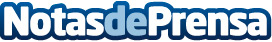 AleaSoft: Subida de los precios de mercados por caída de las renovables y aumento de la demanda y el CO2En la segunda semana de julio los precios de la mayoría de los mercados eléctricos europeos subieron, alcanzando en algunos casos valores diarios superiores a 40 €/MWh y horarios superiores a 50 €/MWh. La demanda aumentó de forma generalizada y la producción eólica y solar bajó en gran parte de los mercados. A esto se unió el aumento de los precios del CO2, que se situaron por encima de los 29 €/t la mayor parte de la semanaDatos de contacto:Alejandro Delgado900 10 21 61Nota de prensa publicada en: https://www.notasdeprensa.es/aleasoft-subida-de-los-precios-de-mercados-por Categorias: Internacional Nacional Sector Energético http://www.notasdeprensa.es